Networking
CM30078/CM50123Russell Bradford2023/241. DHCPThe best way of approaching this fairly simple but time consuming task is to use a computerThe Dynamic Host Configuration Protocol (DHCP) does just thisWhen a machine needs an IP address it can use DHCP to get one2. DHCPWhen a host boots and finds it needs an IP address, it makes a DHCP  broadcastThis is like the host saying “can anyone give me an IP address?” to the networkIn contrast to ARP, with DHCP there is usually just one (occasionally more as backup) host that is configured to respond to DHCP requests, as allocation of addresses must be centrally managed to avoid duplicationAgain in contrast with ARP, this request is a network layer local broadcast, actually using an IP packet with address 255.255.255.2553. DHCPA DHCP server (i.e., the DHCP program running on some host) listens for such requests; it will choose a currently unused IP address and send it back to the requesting clientThe value might be chosen by the server according to some defined policy, or (more usually) the next free address taken from a list of currently unused addressesThe client gets this reply and reads its IP address which it can then use to configure itself4. DHCPIn outline:the client broadcasts “Who out there is willing to do DHCP with me?” (a DHCPDISCOVER message)one or more servers broadcast a reply. “I will. Here’s an address” (DHCPOFFER)the client picks a server and broadcasts “Can I have that address, please?” (DHCPREQUEST)the chosen server broadcasts “OK, it’s yours” (DHCPACK)the client sets its IP address5. DHCPExercise Find out the details, e.g., what happens if a packet gets lost? For example, the DHCPACK6. DHCPDHCP runs over (UDP over) IP, so DHCP packets must have IP source and destination addressesBut the client doesn’t yet know its own IP address, or any server’s address, but it must fill in the IP address fields with somethingSource: 0.0.0.0. This is what we are trying to findDestination: 255.255.255.255. A local network broadcastExercise So what would the link layer address be?7. DHCPPackets returning from the DHCP server will have the server’s IP address as source, and the broadcast 255.255.255.255 as destinationAgain, the client doesn’t yet have an IP address, so we have to resort to a broadcast to everybodyThis is extra work for all hosts on the network (reading then ignoring the DHCP reply packets), but DHCP exchanges are relatively rare so it’s not so bothersomeThere are security implications though…There is an identification field in the DHCPOFFER that allows a host to recognise a reply is for itself and not mistakenly take an offer for some other host that is doing DHCP at the same time8. DHCPDHCPA DHCP server has a pool of available addresses that it can assign to hosts as they need themWhen a host leaves the network, it should send a DHCPRELEASE to the DHCP serverThus releasing its IP address to be reused for another hostBut not all clients are well behaved, or might have crashed before sending a release9. DHCPDHCPTo fix this, DHCP gives a lease time on an addressThe address is usable by the requesting host for this period of timeIf the lease expires the host can request a renewal of the lease from the serverWhich will then grant a further lease on the addressThe renewal request and reply can be a normal unicast (non-broadcast) interchange, as the client already has an IP address10. DHCPIf a host leaves the network or crashes, a renewal request will not be forthcomingThus the server can know, when the lease has expired, that the allocated IP address is no longer needed, and can be put back into the pool(There are many protocols like this, that need a timeout to catch something bad happening)11. DHCPHow long is the lease time?This is configurable by the DHCP server’s administratorA short period is used when there is a fast turnover of machines (e.g., laptops in the library)A long period, up to infinity, is used for more permanent machines, e.g., desktopsThe administrator of the DHCP server needs to pick suitable valuesExercise What is the lease time from your access point on your home network?12. DHCPBesides addresses, DHCP can supplyIP addressnetmaskgatewayname serverslease timesprint serversboot serversmail servershost nameweb serversand so on13. DHCPBut usually justIP addressnetmaskgatewayname servers (for DNS, see later)which is the minimum needed to get a host up and running and talking to the wider InternetAnd the lease time14. DHCPAfter getting a new address, a client might broadcast an ARP reply containing its new addressThis unrequested gratuitous ARP informs other hosts on the network of the new address association so they can update their ARP caches, e.g., invalidating an old association with this IP address15. DHCPThus, DHCP solves the address, gateway and netmask (and other) configuration problemBut there is a wider issue we’ve alluded to several times that we must now discuss16. Internet/Network LayerMany times, in many circumstances, when things go wrong, we have said things like “blah blah and send an error message back”For example, in MTU discovery we had “drop the packet and send an error message back”Or when a TTL drops to zero, we had “drop the packet and send an error message back”17. Internet/Network LayerSo how is such a message sent?We only have packets, so the message must be in a packetJust another IP datagram, with particular contentsAn Internet Control Message Protocol (ICMP) packet18. ICMPICMP is used for general control of the Internet, in particular errorsICMP packets are contained within IP packets, but are considered to be part of the network layerThus the data field in an IP datagram might contain transport layer stuff, or it might contain network layer stuff19. ICMP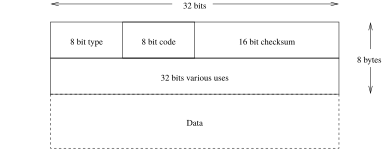 ICMP Packet20. ICMPType: kind of message, e.g., “TTL expired”, “destination unreachable”, “fragmentation needed but DF set”Code: additional information, e.g., “destination unreachable” has “network unreachable” and “host unreachable” codesChecksumA fixed size field that has varying purposes for different typesA general data field, if needed21. ICMPThus ICMP packets of various types are used to indicate the different kinds of error messageFor example, when a TTL on a packet decrements to zero, the router drops the packet, creates an ICMP “TTL expired” packet and sends it back to the source address, as given in the dropped packetThis message (in an IP packet) will have IP source address of the router; and destination address the source of the problem packet22. ICMPBut, remember, ICMP packets are IP packets and so can be lost, delayed, duplicated or otherwise corruptedAnd so ICMP errors can be generated for ICMP packets, with certain reservationsICMP messages are classed as either a query or an  errorE.g., ICMP “echo request” (ping) is a query, but “TTL expired” is an error23. ICMPICMP errors are not generated forICMP errors (e.g., TTL expires on a ICMP packet)a packet whose destination is a broadcast or multicasta packet whose source is a broadcast or multicasta packet whose link-layer address is a broadcastany fragment other than the firstThis is to prevent broadcast storms, where a single error is multiplied up into many ICMP packetsNon-initial IP fragments don’t contain enough identifying information for the OS to do anything useful with them, so don’t bother with them (Exercise How do you know if you have an initial fragment?)24. ICMPMessages marked “e” are errors. There are many other types and codes, but the above are the most common in practice.25. ICMPPingICMP has many other usesFor example, we can discover if a machine is up and running using ICMP pingA program, usually called ping, sends an ICMP “echo request” (also usually called a “ping”) packet, waits a second, then repeats26. ICMPPing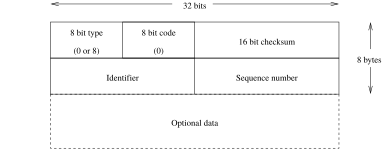 ICMP ping headersICMP type 0, code 0, with some random identifierA functioning host OS that gets a ping should return a “echo reply”This has ICMP type 8, code 0, and a copy of the identifier, sequence and data27. ICMPPingThe identifier field allows the originator OS to match up replies with requestsThe sequence starts at 0 and increases by 1 for each ping sentThis allows us to spot lost, duplicated or reordered packets28. ICMPPing%
PING homerc.europe.yahoo.com: 56 data bytes
64 bytes from rc3.europe.yahoo.com (194.237.109.72): icmp_seq=0. time=160. ms
64 bytes from rc3.europe.yahoo.com (194.237.109.72): icmp_seq=1. time=154. ms
64 bytes from rc3.europe.yahoo.com (194.237.109.72): icmp_seq=2. time=176. ms
64 bytes from rc3.europe.yahoo.com (194.237.109.72): icmp_seq=3. time=159. ms
64 bytes from rc3.europe.yahoo.com (194.237.109.72): icmp_seq=4. time=161. ms
^C
----homerc.europe.yahoo.com PING Statistics----
5 packets transmitted, 5 packets received, 0%
round-trip (ms)  min/avg/max = 154/162/176The ping command also keeps track of round trip time (RTT), the time between sending a request and getting the corresponding replyNote lots of variance in the RTT: this is typical29. ICMPPingSome versions of ping can enable the IP header option record route: this makes IP save the address of each intermediate router in the headerBut, as noted earlier, there can only be 60 bytes of options in IPv4, giving space for up to 9 addresses (with the overheads of the option header and other bits and pieces), so only 9 addresses are recorded30. ICMPPing%
PING www.bbc.net.uk (212.58.244.70) 56(124) bytes of data.
64 bytes from bbc-vip115.telhc.bbc.co.uk (212.58.244.70): icmp_seq=1 ttl=52
 time=89.0 ms
RR:     rjb.cs.bath.ac.uk (172.16.2.1)
        fire.cs.bath.ac.uk (138.38.108.253)
        swan-fwsm.bath.ac.uk (138.38.1.46)
        university-of-bath.ja.net (146.97.144.38)
        xe-0-0-0.bathbc-rbr1.ja.net (146.97.67.46)
        xe-1-0-0.brisub-rbr1.ja.net (146.97.67.33)
        swr.londpg-sbr1.ja.net (146.97.37.202)
        ae29.londpg-sbr1.ja.net (146.97.33.2)
        ae0.londhx-sbr1.ja.net (146.97.35.105)

64 bytes from bbc-vip115.telhc.bbc.co.uk (212.58.244.70): icmp_seq=2 ttl=52
 time=25.7 ms        (same route)
^C
--- www.bbc.net.uk ping statistics ---
2 packets transmitted, 2 received, 0%
rtt min/avg/max/mdev = 25.734/57.370/89.006/31.636 msTypeErrCodeECHOREPLYreply from a pingDEST_UNREACHenetwork unreachableehost unreachableeport unreachableefragmentation wanted but DF setREDIRECTerouting redirect for networkerouting redirect for hostECHOpingTIME_EXCEEDEDeTTL reached 0efragment reassembly time exceeded